THE EFFECT OF LEARNING BY TALKING CHIPS TECHNIQUE ON STUDENTS’ ABILITY IN SPEAKINGA THESIS ByWENY SULISTIAWATIRegistration Number. 161244130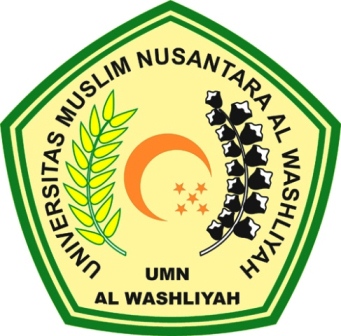 FACULTY OF TEACHER TRAINING AND EDUCATIONUNIVERSITAS MUSLIM NUSANTARA AL WASLIYAHMEDAN2020THE EFFECT OF LEARNING BY TALKING CHIPS TECHNIQUE ON STUDENTS’ ABILITY IN SPEAKINGSubmitted to the Department of English Language Education In PartialFulfillment of the Requirements for the Degree ofBachelor of EducationA THESISByWENY SULISTIAWATIRegistration Number. 161244130FACULTY OF TEACHER TRAINING AND EDUCATIONUNIVERSITAS MUSLIM NUSANTARA AL WASLIYAHMEDAN2020